SMLOUVAna zhotovení projektové dokumentace a autorského dozoruKaštanová 268, Dolní Líštná, 739 61 TřinecIng. Pavlem Rydrychem00534242CZ00534242Komerční banka Třinec29034-781/0100 zapsána v obchodním rejstříku vedeném Krajským soudem v Ostravě, oddíl Pr, vložka 908Osoba oprávněná jednat ve věcech technických: Bc. Jaroslav Brzyszkowski provozně-technický náměstek, tel.: 558 309 751, e-mail: Jaroslav.brzyskowski@nemtr.cz (dále jen v části A, B a D „objednatel" v části C" příkazce)Jungmannova 1899, 666 01 TišnovIng. Josefem Vrbou, jednatelem03242919CZ03242919Komerční banka a.s.107-7876800207/0100Zapsána v obchodním rejstříku vedeném Krajským soudem v Brně, oddíl C, vložka 84112 (dále jen v části A, B a D „zhotovitel" a v části C „příkazník")II.Základní ustanoveníTuto Smlouvu na zhotovení projektové dokumentace a autorského dozoru (dále jen „smlouva") uzavírají smluvní strany dle zákona č. 89/2012 Sb., občanský zákoník, ve znění pozdějších předpisů (dále jen „občanský zákoník"). Smlouva je uzavřena v části B podle ustanovení § 2586 a násl. občanského zákoníku a v části C podle ustanovení § 2430 a násl. občanského zákoníku.Smluvní strany prohlašují, že údaje uvedené včl. I této smlouvy jsou v souladu se skutečností v době uzavření smlouvy. Smluvní strany se zavazují, že změny dotčených údajů oznámí bez prodlení písemně druhé smluvní straně. Při změně identifikačních údajů smluvních stran včetně změny účtu není nutné uzavírat ke smlouvě dodatek.Zhotovitel prohlašuje, že bankovní účet uvedený včl. I odst. 2 této smlouvy je bankovním účtem zveřejněným ve smyslu zákona č. 235/2004 Sb., o dani z přidané hodnoty, ve znění pozdějších předpisů (dále jen „zákon o DPH"). V případě změny účtuzhotovitele je zhotovitel povinen doložit vlastnictví k novému účtu, a to kopií příslušné smlouvy nebo potvrzením peněžního ústavu; nový účet však musí být zveřejněným účtem ve smyslu předchozí věty.Smluvní strany prohlašují, že osoby podepisující tuto smlouvu jsou k tomuto jednání oprávněny.Zhotovitel prohlašuje, že je odborně způsobilý k zajištění předmětu plnění podle této smlouvy.Účelem smlouvy je zhotovení projektové dokumentace a výkon autorského dozoru stavby „Havarijní zdroj vytápění".Příkazník prohlašuje, že není obchodní společností, ve které veřejný funkcionář uvedený v § 2 odst. 1 písm. c) zákona č. 159/2006 Sb., o střetu zájmů, ve znění pozdějších předpisů (člen vlády nebo vedoucí jiného ústředního správního úřadu, v jehož čele není člen vlády), nebo jím ovládaná osoba vlastní podíl představující alespoň 25% účast společníka v obchodní společnosti. Příkazník bere na vědomí, že pokud je uvedené prohlášení nepravdivé, bude smlouva považována za neplatnou.ČÁST BSmlouva o dílo na zhotovení projektové dokumentaceIII.Předmět plněníZhotovitel se zavazuje zpracovat pro objednatele projektovou dokumentaci stavby „Havarijní zdroj vytápění" (dále jen „stavba") a projednat ji s HZS (dále jen „dílo"). Projektová dokumentace bude zpracována na základě studie zpracované projektantem REMER, a.s., v září 2019 a v souladu s požadavky stanovenými v zadávací dokumentaci, bod 4. Technická specifikace k veřejné zakázce malého rozsahu, číslo veřejné zakázky: TRI/Buj/2020/023/PD-havarijní zdroj vytápění. Podrobná specifikace díla je uvedena v odst. 2-6 tohoto článku smlouvy.Dílo má následující části a rozsah:2.1. Projektová dokumentace stavby, která bude použita pro výběr zhotovitele a pro provádění stavbyProjektová dokumentace stavby bude obsahovat veškeré náležitosti stanovené stavebním zákonem a souvisejícími předpisy a zakreslení všech inženýrských sítí (tras technické infrastruktury) dotčených realizací projektované stavby. Dále bude obsahovat kompletní dokladovou část obsahující veškerá vyjádření a rozhodnutí příslušných orgánů a organizací pověřených výkonem státní správy a ostatních účastníků správních řízení včetně správců inženýrských sítí (tras technické infrastruktury).Projektová dokumentace stavby bude zpracována do podrobností nezbytných pro zpracování nabídky pro realizaci stavby dle § 89 až § 95 zákona č. 134/2016 Sb., o zadávání veřejných zakázek, ve znění pozdějších předpisů (dále jen „zákon č. 134/2016 Sb") a v rozsahu a struktuře dle vyhlášky č. 169/2016 Sb., o stanovení rozsahu dokumentace veřejné zakázky na stavební práce a soupisu stavebních prací, dodávek a služeb s výkazem výměr (dále jen „soupis prací").Projektová dokumentace stavby bude zejména obsahovat dokumentaci stavebních objektů a provozních souborů, a soupis prací včetně soupisu vedlejších a ostatních nákladů. Dále bude obsahovat oceněný soupis prací a vedlejších a ostatníchnákladů (položkový rozpočet nákladů stavby) členěný dle jednotlivých stavebních objektů a provozních souborů a soupisu prací.Technické podmínky uvedené v projektové dokumentaci nesmí být stanoveny tak, aby určitým dodavatelům bezdůvodně přímo nebo nepřímo zaručovaly konkurenční výhodu nebo vytvářely bezdůvodné překážky hospodářské soutěže.Soupis prací a technické podmínky budou zpracovány ve všech vyhotoveních projektové dokumentace rovněž v elektronické podobě. Vyhotovení č. 1 bude navíc obsahovat oceněný soupis prací vyhotovený způsobem dle odstavce 4 tohoto článku smlouvy. Soupis prací bude členěn dle jednotlivých stavebních objektů a provozních souborů v členění podle projektové dokumentace. Technické podmínky stavby budou v souladu s předpisy a normami České republiky a Evropských společenství v oblasti výstavby a stavebnictví. Tato skutečnost bude potvrzena v oceněném soupisu prací a podepsána zpracovatelem rozpočtu.Jednotlivé dokumenty, které jsou předmětem díla, budou objednateli předány takto:• dokumentace dle odst. 2 bodu 2.1 tohoto článku smlouvy budou objednateli dodány ve 6 vyhotoveních a 2x na CD ve formátu pro texty *.doc (*.rtf), pro rozpočty a výkazy výměr *.xls, pro skenované dokumenty *.pdf, pro výkresovou dokumentaci *.dwg a zároveň *.pdf (jedno CD nebude obsahovat rozpočty. Tato skutečnost bude na CD zřetelně označena).Projektované stavební práce a dodávky v oceněném soupisu prací zpracovaném k projektové dokumentaci dle odstavce 2 bodu 2.1 tohoto článku smlouvy musí být oceněny dle některé platné standardizované cenové soustavy (jednotný ceník stavebních prací, např. RTS nebo ÚRS) v její aktuální cenové úrovni platné v době zpracování.V oceněném soupisu prací nesmí být uvedeny soubory a komplety. Pokud zhotovitel (projektant) uvede vlastní položky, které nejsou definovány v použité cenové soustavě, uvede jejich přesnou specifikaci a způsob jejich ocenění. Součástí soupisu prací budou také jednotkové ceny stavebních prací, které jsou uvedeny v cenové soustavě. Pokud bude jednotková cena vyšší než jednotková cena uvedená v cenové soustavě, bude nutné tento rozdíl zhotovitelem (projektantem) vysvětlit.Projektová dokumentace bude zpracována v souladu se zákonem č. 309/2006 Sb., kterým se upravují další požadavky bezpečnosti a ochrany zdraví při práci v pracovněprávních vztazích a o zajištění bezpečnosti a ochrany zdraví při činnosti nebo poskytování služeb mimo pracovněprávní vztahy (zákon o zajištění dalších podmínek bezpečnosti a ochrany zdraví při práci), ve znění pozdějších předpisů (dále jen zákon č. 309/2006 Sb.").K projektové dokumentaci dle odst. 2 bodu 2.1 tohoto článku smlouvy zpracuje zhotovitel návrh časového harmonogramu stavby.Projektová dokumentace dle odst. 2 bodu 2.1 tohoto článku smlouvy bude obsahovat všechny části a náležitosti dle vyhlášky č. 499/2006 Sb., o dokumentaci staveb ve znění pozdějších předpisů a č. 146/2008 Sb., o rozsahu a obsahu projektové dokumentace dopravních staveb, ve znění pozdějších předpisů. V případě, že by s ohledem na charakter či specifičnost projektované stavby nebyla cíleně některá ze součástí projektové dokumentace zpracovávána např. s ohledem na povahu a rozsah stavby, uvede zhotovitel v příslušných částech projektové dokumentace důvod, proč není potřeba tuto část projektové dokumentace zpracovávat.Nad rámec příslušných vyhlášek uvedených v odst. 7 tohoto článku smlouvy bude součástí projektové dokumentace (díla) vždy samostatné stanovisko autorizovaného statika, v němž statik uvede části stavby, které posuzoval. V případě, že projektová dokumentace (dílo nebo některá z jeho částí) nevyžaduje statické posouzení, tuto skutečnost autorizovaný statik zdůvodní.Objednatel se zavazuje řádně provedené dílo bez vad a nedodělků převzít a zaplatit za ně zhotoviteli cenu dle čl. VII této smlouvy.Zhotovitel bere na vědomí, že dokumentace stávajícího stavu budovy (stavby) nemusí odpovídat jejímu skutečnému aktuálnímu stavu a zhotovitel je povinen tento stav prověřit a případně tuto dokumentaci doplnit v rozsahu nezbytně nutném pro zpracování díla.Smluvní strany prohlašují, že předmět plnění není plněním nemožným a že tuto smlouvu uzavřely po pečlivém zvážení všech možných důsledků.IV.Doba a místo plněníZhotovitel je povinen provést a předat objednateli dílo v tomto termínu:projektovou dokumentaci stavby, která bude použita pro výběr zhotovitele a pro provádění stavby dle čl. III odst. 2 bod 2.1 této smlouvy do 120 dnů ode dne nabytí účinnosti této smlouvy.Objednatel upozorňuje zhotovitele a zhotovitel bere na vědomí, že veškerou inženýrskou činnost v rámci projektové dokumentace, tj. mimo jiné komunikace s dotčenými orgány, bude vykonávat objednatel. Případné prodlení vzniklé na straně objednatele v rámci inženýrské činnosti se nezapočítávají do dotčené lhůty realizace, tzn. o případné prodlení na straně objednatele se lhůta realizace posouvá a to o stejný počet dnů, jako bylo vzniklé prodlení na straně objednatele.Místem plnění pro předání jednotlivých částí díla je areál Nemocnice Třinec, p.o., Kaštanová 268, Dolní Listná, 739 61 Třinec.V.Předání díla, vlastnické právo k předmětu díla a nebezpečí škodyDílo bude provedeno a objednateli předáno v termínu uvedeném v čl. IV odst. 1 této smlouvy. Předání a převzetí díla bude provedeno osobně v sídle objednatele.Objednatel se zavazuje dílo převzít v případě, že bude provedeno bez vad a nedodělků. K předání díla zhotovitel vyhotoví protokol, ve kterém objednatel po ukončení přejímacího řízení prohlásí, zda dílo přejímá či nikoli.Zhotovitel je povinen objednateli předložit dílo v elektronické podobě ve formátech stanovených v čl. III. odst. 3 minimálně 5 pracovních dní před termínem stanoveným dle čl. IV. odst. la) k připomínkování.Dílo je provedeno dnem jeho dokončení a předání objednateli. Smluvní strany se dohodly, že objednatel není povinen dílo převzít, pokud toto vykazuje vady či nedodělky. V takovém případě objednatel vady nebo nedodělky specifikuje v předávacím protokolu.Objednatel je oprávněn dílo užít ve smyslu ustanovení § 2371 a násl. občanského zákoníku a ve smyslu zákona č. 121/2000 Sb., o právu autorském, o právech souvisejících s právem autorským a o změně některých zákonů (autorský zákon), ve znění pozdějších předpisů (dále jen „licence"), a to:v původní nebo zpracované či jinak změněné podobě,všemi způsoby užití,• v územně a množstevně neomezeném rozsahu, po dobu trvání majetkových práv k dílu.Objednatel není povinen udělenou licenci využít. Odměna zhotovitele coby autora díla za poskytnutí licence je součástí ceny za dílo podle čl. VII této smlouvy.Zhotovitel není oprávněn poskytnout dílo jiným osobám než objednateli.Vlastnické právo k projektové dokumentaci a dalším dokumentům a hmotným výstupům, které jsou předmětem díla, a nebezpečí škody na nich přechází na objednatele dnem jejich převzetí objednatelem.VI.Provádění díla, práva a povinnosti stranNení-li stanoveno touto smlouvou jinak, řídí se vzájemná práva a povinnosti smluvních stran ustanoveními § 2586 a následujícími občanského zákoníku.Zhotovitel je zejména povinen:provést dílo řádně, včas a za použití postupů, které odpovídají právním předpisům ČR,dodržovat při provádění díla ujednání této smlouvy, řídit se podklady a pokyny objednatele a vyjádřeními správců sítí a dotčených orgánů státní správy,provést dílo na svůj náklad a své nebezpečí,účastnit se na základě pozvánky objednatele všech jednání týkajících se díla,poskytnout objednateli požadovanou dokumentaci,písemně informovat objednatele o skutečnostech majících vliv na plnění smlouvy, a to neprodleně, nejpozději následující pracovní den poté, kdy příslušná skutečnost nastane nebo zhotovitel zjistí, že by nastat mohla,na základě požadavku objednatele poskytnout dodatečné informace, případně vysvětlení, k dotazům účastníků zadávacího řízení na realizaci stavby vztahujícím se k projektové dokumentaci stavby dle čl. III odst. 2 bod 2.1 této smlouvy. Požadované informace je zhotovitel povinen objednateli poskytnout v písemné podobě (případně dle požadavku objednatele e-mailem) nejpozději do 2 pracovních dnů ode dne doručení požadavku objednatele dle předchozí věty. Objednatel zašle požadavek na poskytnutí dodatečné informace formou písemného sdělení (za písemné sdělení se považuje i sdělení zaslané elektronicky) na:e-mail:	jetelina@cergo.cz,	neboadresu:	Suková 6, Blansko 678 01,	nebodo datové	schránky	w9bk9zkdbát při provádění díla dle této smlouvy na ochranu životního prostředí a dodržovat platné technické, bezpečnostní, zdravotní, hygienické a jiné předpisy, včetně předpisů týkajících se ochrany životního prostředí,postupovat při provádění díla s odbornou péčí.Je-li předmětem díla také specifikace a návrh vybavení stavby, nebo je-li zhotoviteli taková specifikace objednatelem předána, je zhotovitel povinen dílo provést včetně zapracování stavební přípravy pro toto vybavení a dílo musí zohlednit parametry vybavení (napojovací body, umístění, prostorová koordinace apod.), tak, aby při realizaci stavby nevznikly dodatečné práce (vícepráce) z důvodů nesouladu projektové dokumentace stavební části s částí vybavení.Objednatel se zavazuje, že v rozsahu nevyhnutelně potřebném poskytne zhotoviteli pomoc při zajištění podkladů, doplňujících údajů, upřesnění vyjádření a stanovisek, jejichž potřeba vznikne v průběhu plnění. Tuto pomoc poskytne zhotoviteli ve lhůtě a rozsahu dojednaném oběma stranami.VII.Cena dílaCena díla je stanovena dohodou smluvních stran a činí:Součástí sjednané ceny jsou veškeré práce a dodávky, poplatky a jiné náklady nezbytné pro řádné a úplné provedení díla.Cena díla uvedená v odst. 1 tohoto článku je cenou nejvýše přípustnou a nelze ji překročit.Nebude-li dílo v důsledku sjednaných méněprací provedeno bude cena za dílo snížena, a to odečtením veškerých nákladů na provedení díla, které v rámci méněprací nebudou provedeny.V případě, že dojde ke změně zákonné sazby DPH, je zhotovitel povinen k ceně díla bez DPH účtovat DPH v platné výši. Smluvní strany se dohodly, že v případě změny ceny díla v důsledku změny sazby DPH není nutno ke smlouvě uzavírat dodatek. Zhotovitel odpovídá za to, že sazba daně z přidané hodnoty bude stanovena v souladu s platnými právními předpisy. V případě, že zhotovitel stanoví sazbu DPH či DPH v rozporu s platnými právními předpisy, je povinen uhradit objednateli veškerou škodu, která mu v souvislosti s tím vznikla.VIII.Platební podmínkyZálohy nejsou sjednány.Cena za dílo dle čl. VII odst. 1 této smlouvy, bude uhrazena po předání kompletní projektové dokumentace dle čl. III odst. 2.Podkladem pro úhradu smluvní ceny bude faktura, která bude mít náležitosti daňového dokladu dle zákona o DPH, a náležitosti stanovené obecně závaznými právními předpisy (dále jen „faktura"). Faktura musí kromě zákonem stanovených náležitostí pro daňový doklad obsahovat také:číslo smlouvy objednatele, IČO objednatele, číslo veřejné zakázky,předmět smlouvy, tj. text „zhotovení projektové dokumentace stavby Havarijní zdroj vytápění,označení banky a čísla účtu, na který má být zaplaceno (pokud je číslo účtu odlišné od čísla uvedeného v čl. I odst. 2, je zhotovitel povinen o této skutečnosti v souladu s čl. II odst. 2 a 3 této smlouvy informovat objednatele),číslo a datum předávacího protokolu se stanoviskem objednatele, že dílo (jeho část) přejímá (předávací protokol bude přílohou faktury),lhůtu splatnosti faktury,výši pozastávky,jméno a vlastnoruční podpis osoby, která fakturu vystavila, včetně kontaktního telefonu.Faktura bude zhotovitelem vystavena do celkové výše ceny díla dle čl. VII odst. 1 této smlouvy. Objednatelem bude faktura uhrazena do celkové výše 90 % ze smluvní ceny díla včetně DPH a na zbývající část ceny díla, resp. jeho části (tj. nad 90 % smluvní ceny díla) bude objednatelem ve faktuře vystavené zhotovitelem uplatněna pozastávka. Zhotovitel je povinen uvést ve faktuře výši pozastávky.Pozastávky dle odstavce 4 tohoto článku smlouvy budou zhotoviteli uvolněny na základě jeho písemné žádosti, a to do 30 dnů od doručení žádosti objednateli. Zhotovitel je oprávněn požádat o uvolnění pozastávek takto:o uvolnění pozastávek je zhotovitel oprávněn požádat až poté, co bude stavba zhotovená dle projektové dokumentace, jež je předmětem díla, zcela dokončena a převzata, a zároveň bude možno v souladu se stavebním zákonem započít s trvalým užíváním této stavby. V případě, že stavba nebude zahájena do 12 měsíců od splnění díla dle této smlouvy, je zhotovitel oprávněn o uvolnění pozastávky požádat uplynutím této lhůty.Lhůta splatnosti faktur činí 30 kalendářních dnů ode dne jejich doručení objednateli.Fakturu může zhotovitel vystavit pouze na základě předávacího protokolu dle čl. V odst. 3 této smlouvy, podepsaného oprávněnými zástupci obou smluvních stran, v němž bude uvedeno stanovisko objednatele, že dílo přejímá.Doručení faktury a žádosti o uvolnění pozastávky se provede osobně oproti podpisu zmocněné osoby objednatele nebo doručenkou prostřednictvím provozovatele poštovních služeb.Nebude-li faktura obsahovat některou povinnou nebo dohodnutou náležitost nebo bude-li chybně vyúčtována cena nebo DPH, je objednatel oprávněn fakturu před uplynutím lhůty splatnosti vrátit zhotoviteli k provedení opravy s vyznačením důvodu vrácení. Zhotovitel provede opravu vystavením nové faktury. Vrátí-li objednatel vadnou fakturu zhotoviteli, přestává běžet původní lhůta splatnosti. Celá lhůta splatnosti běží opět ode dne doručení nově vyhotovené faktury objednateli.Povinnost zaplatit cenu za dílo je splněna dnem odepsání příslušné částky z účtu objednatele.Objednatel uplatní institut zvláštního způsobu zajištění daně dle § 109a zákona o DPH a hodnotu plnění odpovídající dani z přidané hodnoty uhradí v termínu splatnosti faktury stanoveném dle smlouvy přímo na osobní depozitní účet zhotovitele vedený u místně příslušného správce daně v případě, že:zhotovitel bude ke dni poskytnutí úplaty nebo ke dni uskutečnění zdanitelného plnění zveřejněn v aplikaci „Registr DPH" jako nespolehlivý plátce, nebozhotovitel bude ke dni poskytnutí úplaty nebo ke dni uskutečnění zdanitelného plnění v insolvenčním řízení, nebobankovní účet zhotovitele určený k úhradě plnění uvedený na faktuře nebude správcem daně zveřejněn v aplikaci „Registr DPH".Tato úhrada bude považována za splnění části závazku odpovídající příslušné výši DPH sjednané jako součást smluvní ceny za předmětné plnění. Objednatel nenese odpovědnost za případné penále a jiné postihy vyměřené či stanovené správcem daně zhotoviteli v souvislosti s potenciálně pozdní úhradou DPH, tj. po datu splatnosti této daně.IX.Povinnost nahradit škoduPovinnost nahradit škodu se řídí příslušnými ustanoveními občanského zákoníku, nestanoví-li smlouva jinak.Zhotovitel odpovídá za škodu, která objednateli vznikne v důsledku vadně provedeného díla, a to v plném rozsahu.Zhotovitel je povinen učinit veškerá opatření potřebná k odvrácení škody nebo k jejímu zmírnění.Zhotovitel se zavazuje, že po celou dobu plnění svého závazku z této smlouvy bude mít na vlastní náklady sjednáno pojištění odpovědnosti za škodu způsobenou třetím osobám vyplývající z dodávaného předmětu smlouvy s limitem min. 1 mil. Kč, s maximální spoluúčastí 10 tis. Kč.Zhotovitel je povinen předat objednateli při podpisu této smlouvy kopii pojistné smlouvy včetně případných dodatků na požadované pojištění nebo certifikát příslušné pojišťovny prokazující existenci pojištění po celou dobu plnění (dobu trvání pojištění, jeho rozsah, pojištěná rizika, pojistné částky, roční limity a sublimity plnění a výši spoluúčasti). Certifikát dle předchozí věty nesmí být starší jednoho měsíce.X.Práva z vadného plněníDílo má vady, jestliže neodpovídá požadavkům uvedeným ve smlouvě. Výsledky tvůrčí činnosti zhotovitele dle této smlouvy zachycené ve formě dokumentace dle čl. III odst. 2 bod 2.1 smlouvy má vady, jestliže neodpovídá této smlouvě, požadavkům, připomínkám nebo pokynům objednatele uplatněným v průběhu poskytování plnění zhotovitele dle této smlouvy. Za vadu výsledku tvůrčí činnosti zhotovitele je považováno i opomenutí takového technického řešení, které je vzhledem k objektivním skutečnostem, tedy zejména technickým a ekonomickým poznatkům v oblasti zhotovování staveb, nezbytné pro řádné provedení díla a toto opomenutí bude mít při realizaci stavby za následek dodatečné změny rozsahu díla proti stavu předpokládanému v dokumentacích dle čl. III odst. 2 bod 2.1 této smlouvy.Objednatel má právo z vadného plnění z vad, které má dílo při převzetí objednatelem, byť se vada projeví až později. Objednatel má právo z vadného plnění také z vad vzniklých po převzetí díla objednatelem, pokud je zhotovitel způsobil porušením své povinnosti. Projeví-li se vada v průběhu 6 měsíců od převzetí díla objednatelem, má se za to, že dílo bylo vadné již při převzetí, neprokáže-li zhotovitel opak.Vyskytne-li se na provedeném díle vada, objednatel písemně oznámí zhotoviteli její výskyt, vadu popíše a uvede, jak se projevuje. Jakmile objednatel odeslal toto písemné oznámení, má se za to, že požaduje bezplatné odstranění vady, neuvede-li v oznámení jinak.Zhotovitel je povinen odstranit vadu díla nejpozději do 3 dnů od jejího oznámení objednatelem, pokud se smluvní strany v konkrétním případě nedohodnou písemně jinak.Takovou dohodu je za objednatele oprávněna uzavřít kterákoli osoba uvedená v čl. I odst. 1 této smlouvy.Provedenou opravu vady díla zhotovitel objednateli předá písemným protokolem.XI.Smluvní pokutyNepředá-li zhotovitel objednateli dílo ve lhůtě dle čl. IV odst. 1 této smlouvy, je povinen uhradit objednateli smluvní pokutu ve výši 0,25 % z ceny díla, s jejímž předáním je zhotovitel v prodlení, a to za každý i započatý den prodlení.Pokud zhotovitel neodstraní vadu díla ve lhůtě uvedené v čl. X odst. 4 této smlouvy, je povinen uhradit objednateli smluvní pokutu ve výši 1.000 Kč za každý i započatý den prodlení.Dojde-li k nesouladu mezi výkazem výměr a projektovou dokumentací a zároveň v důsledku tohoto nesouladu dojde k dodatečným pracím oproti rozsahu dle smlouvy o dílo na zhotovení stavby, jejichž celková cena převýší 5 % celkové nabídkové ceny zhotovitele stavby, bude zhotovitel povinen uhradit objednateli smluvní pokutu ve výši 5 % z celkové ceny díla bez DPH dle čl. VII této Smlouvy.V případě porušení povinnosti sjednané v čl. VI odst. 2 písm. f) této smlouvy, dojde-li porušením této povinnosti k prodlení s plněním díla, je zhotovitel povinen zaplatit objednateli smluvní pokutu ve výši 15.000 Kč.V případě porušení povinnosti dle čl. VI odst. 2 písm. g) této smlouvy se zhotovitel zavazuje uhradit objednateli smluvní pokutu ve výši 0,01 % z ceny za dílo včetně DPH za každý i započatý den prodlení u každého objednatelem zaslaného požadavku na poskytnutí dodatečné informace.V případě, že Úřad pro ochranu hospodářské soutěže (dále jen „ÚOHS") zjistí během zadávacího řízení realizovaného na základě zpracované projektové dokumentace stavby (která je předmětem této smlouvy) pochybení zadavatele v důsledku chybně zpracované projektové dokumentace stavby, bude zhotovitel povinen uhradit objednateli náklady na správní řízení vedené ÚOHS, včetně případných sankcí z něj vyplývajících vůči objednateli.Pro případ prodlení se zaplacením ceny za dílo sjednávají smluvní strany úrok z prodlení ve výši stanovené občanskoprávními předpisy.Pokud závazek splnit předmět smlouvy dle jejích jednotlivých částí zanikne před řádným termínem plnění, nezaniká nárok na smluvní pokutu, pokud vznikl dřívějším porušením smluvní povinnosti.Smluvní pokuty se nezapočítávají na náhradu případně vzniklé škody, kterou lze vymáhat samostatně v plné výši vedle smluvní pokuty.ČÁST CVýkon autorského dozoruXII.Předmět plněníPříkazník se zavazuje pro příkazce, jeho jménem na jeho účet vykonávat:zabezpečit výkon autorského dozoru po celou dobu realizace výše uvedené stavby (dále jen „autorský dozor"). Autorský dozor je specifikován v odst. 2 tohoto článku smlouvy.V rámci výkonu autorského dozoru bude příkazník zabezpečovat zejména:účast na předání staveniště zhotoviteli stavby,poskytování vysvětlení nutných k vypracování výrobní dokumentace zhotoviteli stavby, kontrolu dodržení schválených projektových dokumentací s přihlédnutím k podmínkám určeným v pravomocných rozhodnutích dle stavebního zákona a souvisejících předpisech s poskytováním vysvětlení potřebných pro plynulost výstavby,posuzování návrhu zhotovitele stavby na změny a odchylky v projektové dokumentaci zpracovávané zhotovitelem stavby z pohledu dodržení technickoekonomických parametrů stavby, dodržení lhůt výstavby, popřípadě dalších údajů a ukazatelů, spolupráci s úředně oprávněným zeměměřickým inženýrem projektanta (zákon č. 200/1994 Sb., o zeměměřictví a o změně a doplnění některých zákonů souvisejících s jeho zavedením, ve znění pozdějších předpisů),vyjádření při požadavcích zhotovitele stavby na větší množství výkonů (vícepraď) oproti projektové dokumentaci a soupisu prací,kontrolu rozpočtu víceprací dle písm. f) tohoto odstavce předloženého zhotovitelem,sledování postupu výstavby z technického hlediska po celou dobu výstavby,účast na kontrolních dnech stavby,účast na odevzdání a převzetí stavby nebo její části, včetně případného komplexního vyzkoušení,účast na odevzdání staveniště zhotovitelem stavby,účast na jednáních technicko - dokumentační komise svolávaných příkazcem,účast na kontrolních prohlídkách stavby prováděných stavebním úřadem.Smluvní strany prohlašují, že předmět plnění není plněním nemožným a že tuto smlouvuuzavřely po pečlivém zvážení všech možných důsledků.Příkazce se zavazuje zaplatit příkazníkovi za provádění autorského dozoru sjednanouodměnu.XIII.Doba a místo plněníVýkon autorského dozoru:Autorský dozor dle čl. XII odst. 2 této smlouvy bude prováděn po celou dobu realizace stavby. Bude zahájen po započetí realizace stavby na písemnou výzvu příkazce a ukončen v okamžiku, kdy bude v souladu se stavebním zákonem možné započít s trvalým užíváním stavby. Autorský dozor bude vykonáván v místě realizace stavby, nedohodnou-li se smluvní strany jinak.XIV.OdměnaOdměna je stanovena dohodou smluvních stran takto:a) odměna za výkon autorského dozoru:V odměně jsou zahrnuty veškeré náklady příkazníka nutně nebo účelně vynaložené při plnění jeho závazků vyplývajících z této smlouvyOdměna je dohodnuta jako nejvýše přípustná a nelze ji překročit.V případě, že dojde ke změně zákonné sazby DPH, je příkazník k odměně bez DPH povinen účtovat DPH v platné výši. Smluvní strany se dohodly, že v případě změny výše odměny v důsledku změny sazby DPH není nutno ke smlouvě uzavírat dodatek. Příkazník odpovídá za to, že sazba daně z přidané hodnoty je stanovena v souladu s platnými právními předpisy. V případě, že příkazník stanoví sazbu DPH či DPH v rozporu s platnými právními předpisy, je povinen uhradit příkazci veškerou škodu, která mu v souvislosti s tím vznikla.XV.Platební podmínkySmluvní strany se dohodly, že zálohy nebudou poskytovány a příkazník není oprávněn požadovat jejich vyplacení.V souladu se zákonem č. 235/2004 Sb., o dani z přidané hodnoty, ve znění pozdějších předpisů (dále jen „ZoDPH" nebo „zákon o DPH") si smluvní strany sjednávají dílčí měsíční plnění, které bude fakturováno poměrově k počtu měsíců výkonu autorského dozoru. Měsíční plnění se považuje za samostatné zdanitelné plnění uskutečněné posledním dnem kalendářního měsíce, za který příkazník požaduje proplacení provedených činností odsouhlasených příkazcem včetně soupisu skutečně provedených úkonů v daném měsíci.Podkladem pro úhradu odměny budou faktury, které budou mít náležitosti daňového dokladu dle zákona o DPH a náležitosti stanovené obecně závaznými právními předpisy (dále jen „faktura"). Faktura musí kromě zákonem stanovených náležitostí pro daňový doklad obsahovat také:číslo smlouvy příkazce, IČO příkazce, číslo veřejné zakázky (tj. TRI/Buj/2020/023/PD- havarijní zdroj vytápění),předmět smlouvy, tj. „výkon autorského dozoru pro stavbu „Havarijní zdroj vytápění",označení banky a čísla účtu, na který má být zaplaceno (pokud je číslo účtu odlišné od čísla uvedeného v čl. I odst. 2, je příkazník povinen o této skutečnosti v souladu s čl. II odst. 2 a 3 této smlouvy informovat příkazce),lhůtu splatnosti faktury,jméno a vlastnoruční podpis osoby, která fakturu vystavila, včetně kontaktního telefonu.Lhůta splatnosti faktury činí 30 kalendářních dnů ode dne doručení příkazci. Doručení faktury se provede osobně oproti podpisu zmocněné osoby příkazce nebo doručenkou prostřednictvím provozovatele poštovních služeb.Nebude-li faktura obsahovat některou povinnou nebo dohodnutou náležitost nebo bude-li chybně vyúčtována odměna nebo DPH, je příkazce oprávněn fakturu před uplynutím lhůty splatnosti vrátit příkazníkovi k provedení opravy s vyznačením důvodu vrácení. Příkazník provede opravu vystavením nové faktury. Vrátí-li příkazce vadnou fakturu příkazníkovi, přestává běžet původní lhůta splatnosti. Celá lhůta splatnosti běží opět ode dne doručení nově vyhotovené faktury příkazci.Povinnost zaplatit odměnu je splněna dnem odepsání příslušné částky z účtu příkazce.Příkazce uplatní institut zvláštního způsobu zajištění daně dle § 109a zákona o DPH a hodnotu plnění odpovídající dani z přidané hodnoty uhradí v termínu splatnosti faktury stanoveném dle smlouvy přímo na osobní depozitní účet příkazníka vedený u místně příslušného správce daně v případě, že:příkazník bude ke dni poskytnutí úplaty nebo ke dni uskutečnění zdanitelného plnění zveřejněn v aplikaci „Registr DPH" jako nespolehlivý plátce nebopříkazník bude ke dni poskytnutí úplaty nebo ke dni uskutečnění zdanitelného plnění v insolvenčním řízení, nebobankovní účet příkazníka určený k úhradě plnění, uvedený na faktuře, nebude správcem daně zveřejněn v aplikaci „Registr DPH".Tato úhrada bude považována za splnění části závazku odpovídající příslušné výši DPH sjednané jako součást smluvní ceny za předmětné plnění. Příkazce nenese odpovědnost za případné penále a jiné postihy vyměřené či stanovené správcem daně Příkazníkovi v souvislosti s potenciálně pozdní úhradou DPH, tj. po datu splatnosti této daně.XVI.Práva a povinnosti příkazcePříkazce je povinen přizvat příkazníka ke všem rozhodujícím jednáním týkajícím se stavby a její realizace, resp. předat mu neprodleně zápis nebo informace o jednáních, kterých se příkazník nezúčastnil.Příkazce se zúčastní předání staveniště zhotoviteli stavby, přejímacího řízení stavby od zhotovitele a závěrečné kontrolní prohlídky stavby konané stavebním úřadem ve smyslu stavebního zákona s právem rozhodovacím.Příkazce se zavazuje, že v rozsahu nevyhnutelně potřebném poskytne příkazníkovi pomoc při zajištění podkladů, doplňujících údajů, upřesnění vyjádření a stanovisek, jejichž potřeba vznikne v průběhu plnění této smlouvy. Tuto pomoc poskytne příkazníkovi ve lhůtě a rozsahu dojednaném oběma stranami.XVII.Práva a povinnosti příkazníkaPříkazník je povinenupozornit příkazce na zřejmou nesprávnost jeho pokynů, které by mohly mít za následek vznik škody, a to ihned, když se takovou skutečnost dozvěděl. V případě, že příkazce i přes upozornění příkazníka na splnění pokynů trvá, příkazník neodpovídá za škodu takto vzniklou,bez zbytečného odkladu předat příkazci jakékoliv věci získané pro něho při své činnosti,postupovat při zařizování záležitostí plynoucích z této smlouvy osobně a s odbornour v/peci,řídit se pokyny příkazce a jednat v jeho zájmu,dodržovat závazné právní předpisy, technické normy a vyjádření veřejnoprávních orgánů a organizací,bez odkladů oznámit příkazci veškeré skutečnosti, které by mohly vést ke změněpokynů příkazce,poskytovat příkazci veškeré informace, doklady apod., písemnou formoudbát při poskytování plnění dle této smlouvy na ochranu životního prostředí a dodržovat platné technické, bezpečnostní, zdravotní, hygienické a jiné předpisy, včetně předpisů týkajících se ochrany životního prostředí.Příkazník se může odchýlit od pokynů příkazce, jen je-li to nezbytné v zájmu příkazce, a pokud nemůže včas obdržet jeho souhlas. V žádném případě se však příkazník nesmí od pokynů odchýlit, jestliže je to zakázáno smlouvou nebo příkazcem.Příkazník se zavazuje k součinnosti s koordinátorem bezpečnosti a ochrany zdraví při práci na staveništi po celou dobu realizace stavby. Příkazník se zavazuje po celou dobu realizace stavby aktivně spolupracovat se zhotovitelem stavby a osobou vykonávající činnosti technického dozoru stavebníka.V případě zjištění rozporu platné projektové dokumentace se skutečností na stavbě je příkazník povinen zjištěné rozpory řešit ve spolupráci se zhotovitelem stavby, a to bezodkladně.Příkazník se zavazuje, že jakékoliv informace, které se dověděl v souvislosti s plněním předmětu smlouvy, nebo které jsou obsahem předmětu smlouvy, neposkytne třetím osobám.XVIII.Povinnost nahradit škodu Povinnost nahradit škodu se řídí příslušnými ustanoveními občanského zákoníku, nestanoví-li smlouva jinak.Příkazník odpovídá za škodu, která příkazci vznikne v důsledku vadného plnění, a to v plném rozsahu. Za škodu se považuje i újma, která příkazci vznikla tím, že musel vynaložit náklady v důsledku porušení povinností příkazníka.XIX.Sankční ujednáníNebude-li příkazník vykonávat autorský dozor v souladu s ustanoveními této smlouvy, zavazuje se uhradit příkazci smluvní pokutu ve výši 3.000 Kč za každý zjištěný případ.Pro případ prodlení se zaplacením odměny sjednávají smluvní strany úrok z prodlení ve výši stanovené občanskoprávními předpisy.Sjednané smluvní pokuty zaplatí povinná strana nezávisle na zavinění a na tom, zda a v jaké výši vznikne druhé straně škoda. Náhradu škody lze vymáhat samostatně v plné výši vedle smluvní pokuty.Pokud závazek některé ze stran vyplývající z této smlouvy zanikne před jeho řádným splněním, nezaniká nárok na smluvní pokutu, pokud vznikl dřívějším porušením povinnosti.Zánik závazku vyplývajícího z této smlouvy jeho pozdním splněním neznamená zánik nároku na smluvní pokutu za prodlení s plněním.XX.Odvolání příkazu1. Příkazce je oprávněn příkaz odvolat bez udání důvodu.2. Odvoláním příkazu není dotčeno právo oprávněné smluvní strany na zaplacení smluvní pokuty ani na náhradu škody vzniklé porušením smlouvy.ČÁST DSpolečná ustanoveníXXI.Závěrečná ujednáníZměnit nebo doplnit tuto smlouvu mohou smluvní strany pouze formou písemných dodatků, které budou vzestupně číslovány, výslovně prohlášeny za dodatky této smlouvy a podepsány oprávněnými zástupci smluvních stran.Tato smlouva zanikne jednostranným odstoupením od smlouvy z níže uvedených důvodů.Objednatel je oprávněn odstoupit od smlouvy pro její podstatné porušení druhou smluvní stranou, přičemž podstatným porušením smlouvy se rozumí zejména:neprovedení díla (jeho části) ve sjednané době plnění,neprovádění autorského dozoru po dobu přípravy stavby dle ustanovení této smlouvy,nedodržení právních předpisů nebo technických norem, které se týkají provádění díla, autorského dozoru.Objednatel je dále oprávněn od této smlouvy odstoupit v těchto případech:bylo-li příslušným soudem rozhodnuto o tom, že zhotovitel je v úpadku ve smyslu zákona č. 182/2006 Sb., o úpadku a způsobech jeho řešení (insolvenční zákon), ve znění pozdějších předpisů (a to bez ohledu na právní moc tohoto rozhodnutí);podá-ll zhotovitel sám na sebe Insolvenční návrh.Zhotovitel je oprávněn odstoupit od smlouvy pro její podstatné porušení objednatelem, přičemž podstatným porušením smlouvy se rozumí neuhrazení ceny díla nebo odměny objednatelem po druhé výzvě zhotovitele k uhrazení dlužné částky, přičemž druhá výzva nesmí následovat dříve než 30 dnů po doručení první výzvy.Pro účely této smlouvy se pod pojmem „bez zbytečného odkladu" dle § 2002 občanského zákoníku rozumí „nejpozději do tří týdnů".V případě zániku závazku z této smlouvy před jeho řádným splněním je zhotovitel povinen ihned předat objednateli nedokončené dílo včetně věcí, které opatřil a které jsou součástí díla a uhradit případně vzniklou škodu. Smluvní strany uzavřou dohodu, ve které upraví vzájemná práva a povinnosti. Tento odstavec se přiměřeně použije I pro zánik závazku dle části C této smlouvy před řádným dokončením výkonu autorského dozoru.Zhotovitel nemůže bez souhlasu objednatele postoupit svá práva a povinnosti plynoucí z této smlouvy třetí osobě.Tato smlouva nabývá platnosti dnem jejího podpisu oběma smluvními stranami a účinnosti dnem, kdy vyjádření souhlasu s obsahem návrhu smlouvy dojde druhé smluvní straně, nestanoví-ll zákon č. 340/2015 Sb., o zvláštních podmínkách účinnosti některých smluv, uveřejňování těchto smluv a o registru smluv (zákon o registru smluv), ve znění pozdějších předpisů (dále jen „zákon o registru smluv"), jinak. V takovém případě nabývá smlouva účinnosti nejdříve dnem jejího uveřejnění v registru smluv.Tato smlouva je vyhotovena ve dvou stejnopisech s platností originálu podepsaných oprávněnými zástupci smluvních stran, přičemž objednatel obdrží jedno a zhotovitel jedno vyhotovení.Smluvní strany shodně prohlašují, že si smlouvu před jejím podpisem přečetly a že byla uzavřena po vzájemném projednání podle jejich pravé a svobodné vůle, určitě, vážně a srozumitelně, nikoliv v tísni nebo za nápadně nevýhodných podmínek, a že se dohodly o celém jejím obsahu, což stvrzují svými podpisy.Smluvní strany se dohodly, že pokud se na tuto smlouvu vztahuje povinnost uveřejnění v registru smluv ve smyslu zákona o registru smluv, provede uveřejnění v souladu se zákonem Nemocnice Třinec, p.o..Osobní údaje obsažené v této smlouvě budou Nemocnicí Třinec, p.o. zpracovávány pouze pro účely plnění práv a povinností vyplývajících z této smlouvy; k jiným účelům nebudou tyto osobní údaje Nemocnicí Třinec, p.o. použity. Nemocnice Třinec, p.o. při zpracovávání osobních údajů dodržuje platné právní předpisy.V Třinci dne	fředitel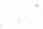 DíloCena bez DPH (v Kč)DPH21%(v Kč)Cena včetně DPH	(Y Kč)PD stavby pro výběr zhotovitele a pro provádění stavby(čl. III odst. 2 bod 2.1 smlouvy)400 00084 000484 000bez DPH40 000KčDPH 21 %8 400Kčvčetně DPH48 400Kč